§3273.  Enforcement1.  Civil violations.  A parent who has control of a person who is truant under section 3272, subsection 2 and who is primarily responsible for that person's truancy commits a civil violation under this chapter.A.    [PL 1989, c. 415, §6 (RP).]B.    [PL 1989, c. 415, §6 (RP).]C.    [PL 1989, c. 415, §6 (RP).][PL 2011, c. 614, §11 (AMD).]2.  Jurisdiction.  The District Court shall have jurisdiction over these violations.[PL 1989, c. 415, §7 (AMD).]3.  Process.  Service of the petition on the parent shall be in accordance with the Maine Rules of Civil Procedure.[PL 1989, c. 415, §8 (RPR).]4.  Penalties. [PL 1989, c. 415, §9 (RP).]5.  Disposition.  The court may order injunctive relief of one or more of the following actions against any person who commits a civil violation under subsection 1:A.  Ordering the offender to comply with this chapter;  [PL 1989, c. 415, §10 (NEW).]B.  Ordering the offender to take specific action to ensure the student's attendance at school;  [PL 1989, c. 415, §10 (NEW).]C.  Enjoining the offender from engaging in specific conduct which interferes with or may interfere with the student's attendance at school; or  [PL 1989, c. 415, §10 (NEW).]D.  Ordering the offender to undergo counseling by a professional selected by the offender, with the court's approval, or by the court.  The counselor shall submit a written evaluation to the court and to the offender.  [PL 1989, c. 415, §10 (NEW).][PL 1989, c. 415, §10 (NEW).]6.  Fine.  For a civil violation under this section, the court may impose a fine not to exceed $250, all or part of which may be suspended upon the offender's compliance with a court order under this section.[PL 2007, c. 304, §4 (NEW).]SECTION HISTORYPL 1985, c. 490, §8 (NEW). PL 1985, c. 797, §§29,30 (AMD). PL 1989, c. 415, §§6-10 (AMD). PL 2007, c. 304, §§3, 4 (AMD). PL 2011, c. 614, §11 (AMD). The State of Maine claims a copyright in its codified statutes. If you intend to republish this material, we require that you include the following disclaimer in your publication:All copyrights and other rights to statutory text are reserved by the State of Maine. The text included in this publication reflects changes made through the First Regular and First Special Session of the 131st Maine Legislature and is current through November 1, 2023
                    . The text is subject to change without notice. It is a version that has not been officially certified by the Secretary of State. Refer to the Maine Revised Statutes Annotated and supplements for certified text.
                The Office of the Revisor of Statutes also requests that you send us one copy of any statutory publication you may produce. Our goal is not to restrict publishing activity, but to keep track of who is publishing what, to identify any needless duplication and to preserve the State's copyright rights.PLEASE NOTE: The Revisor's Office cannot perform research for or provide legal advice or interpretation of Maine law to the public. If you need legal assistance, please contact a qualified attorney.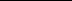 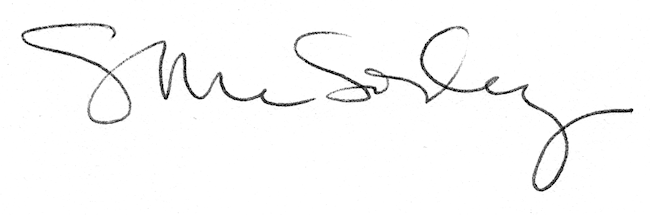 